Всероссийский субботник Шекшовское сельское поселение  Родник близ д. Торки ( ООПТ) 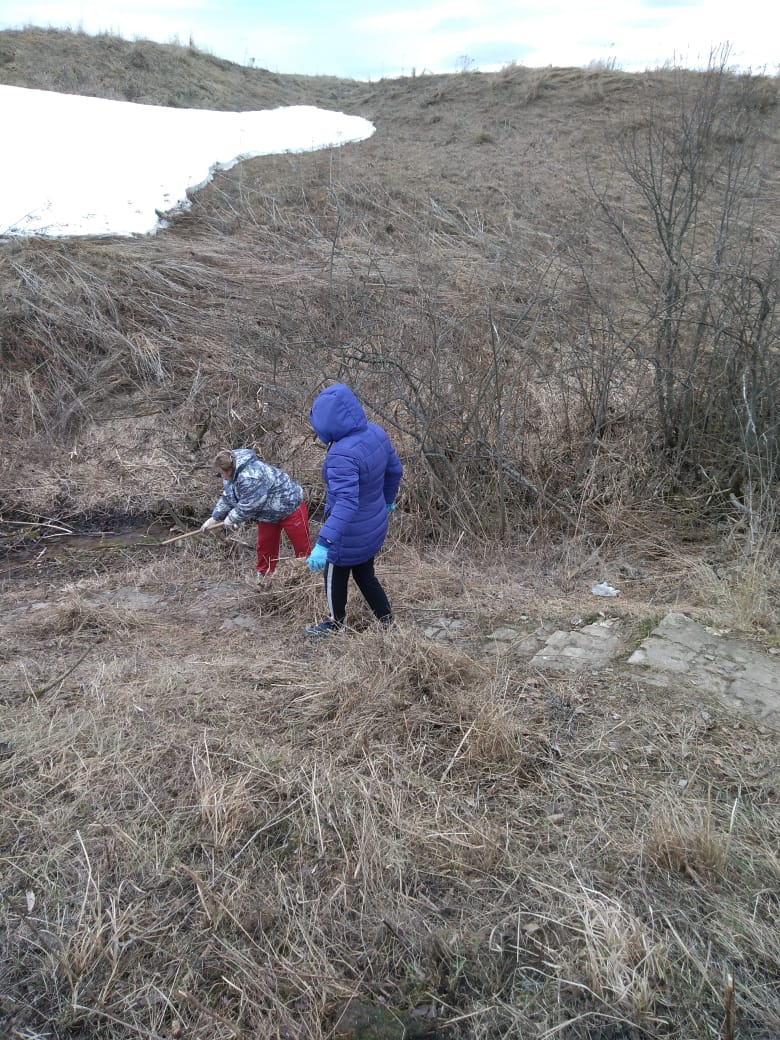 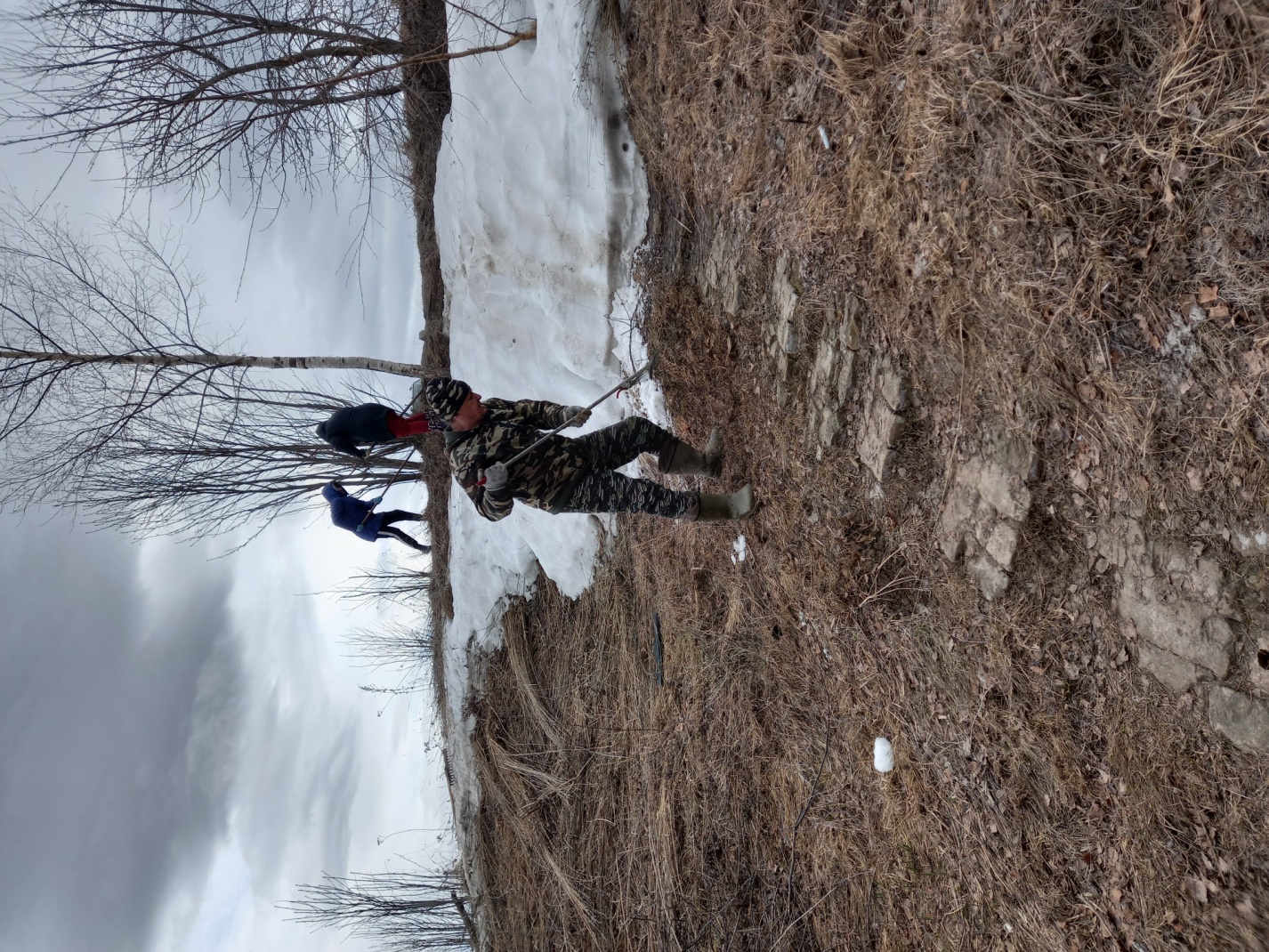 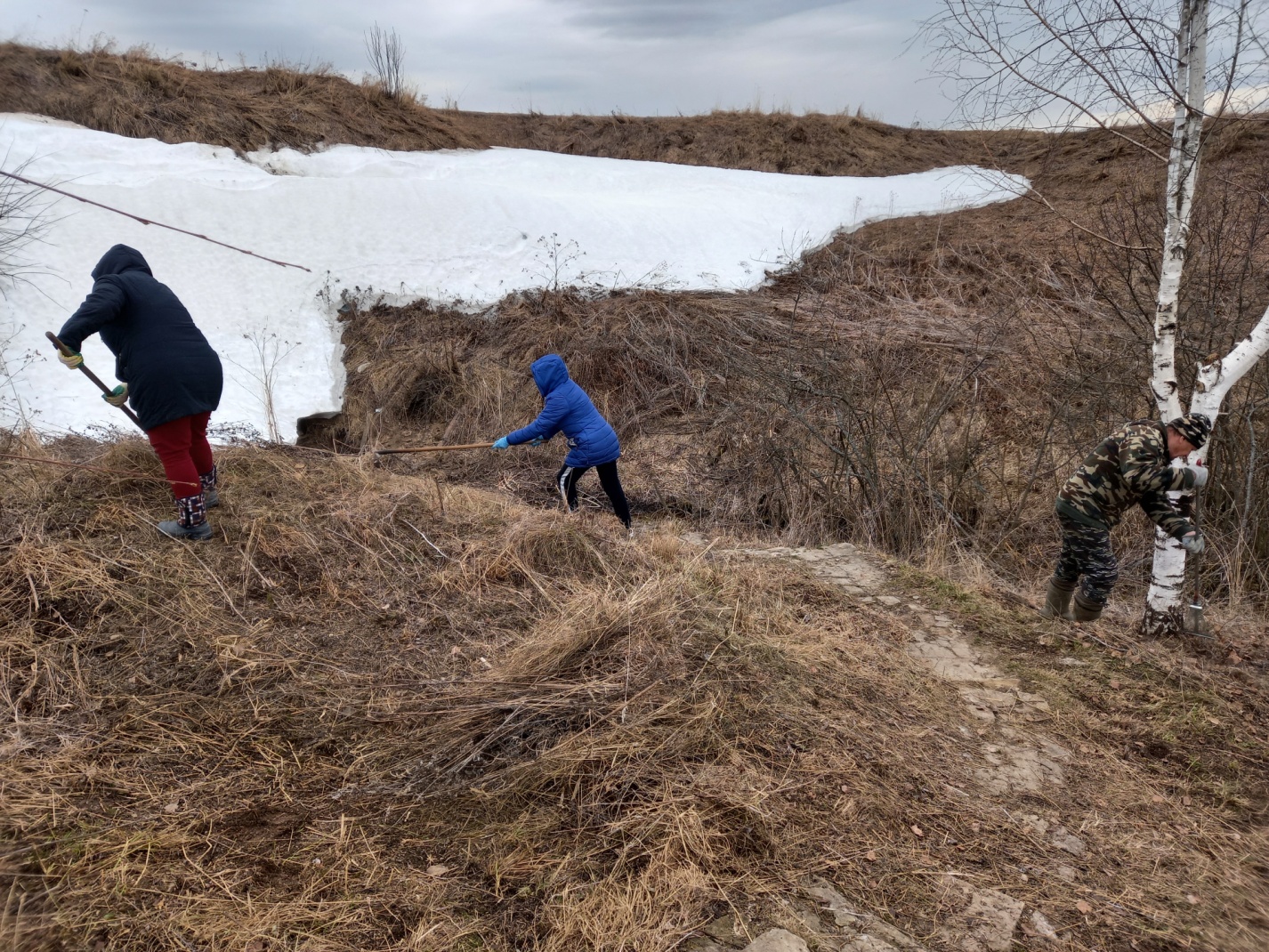 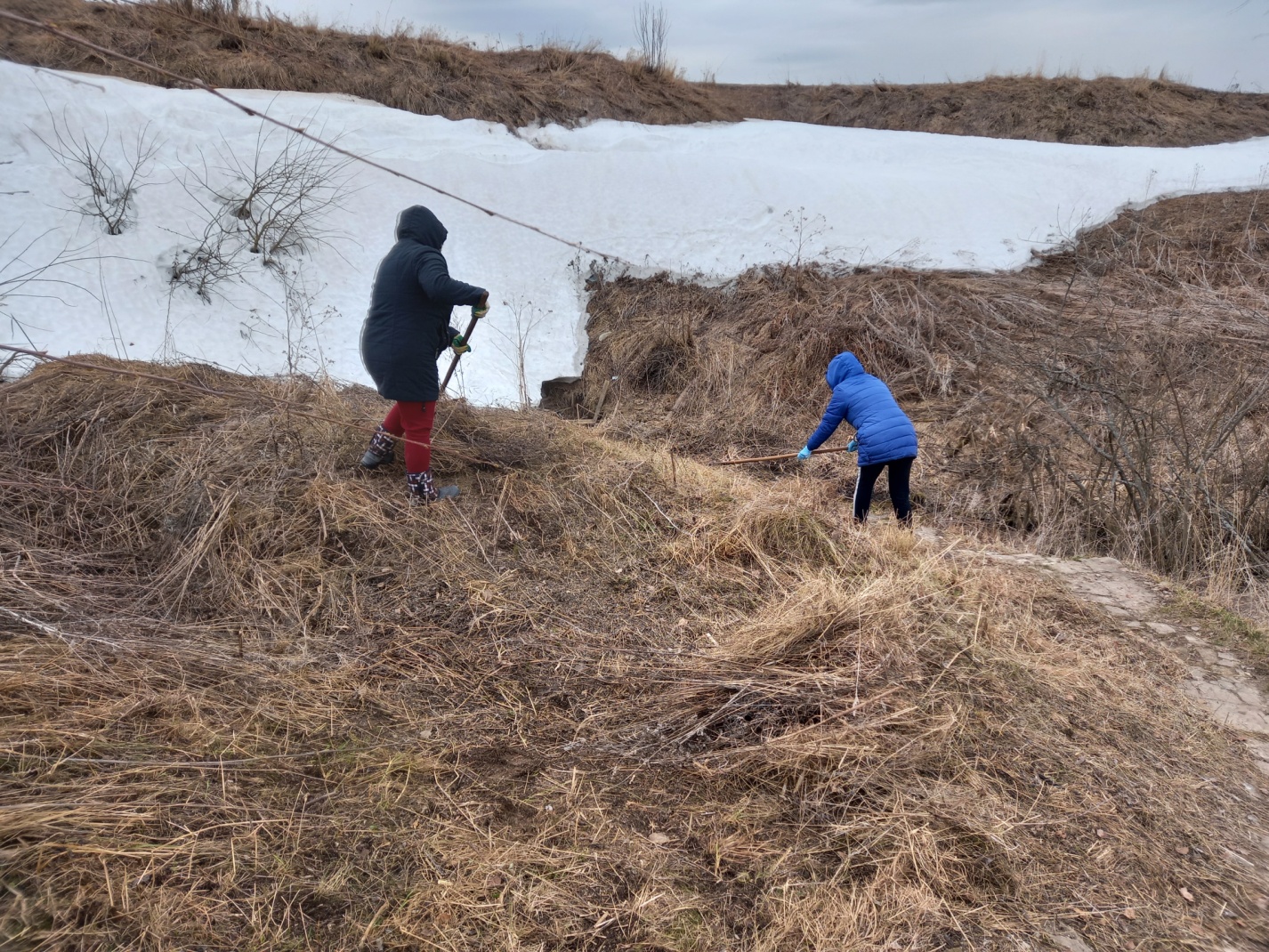 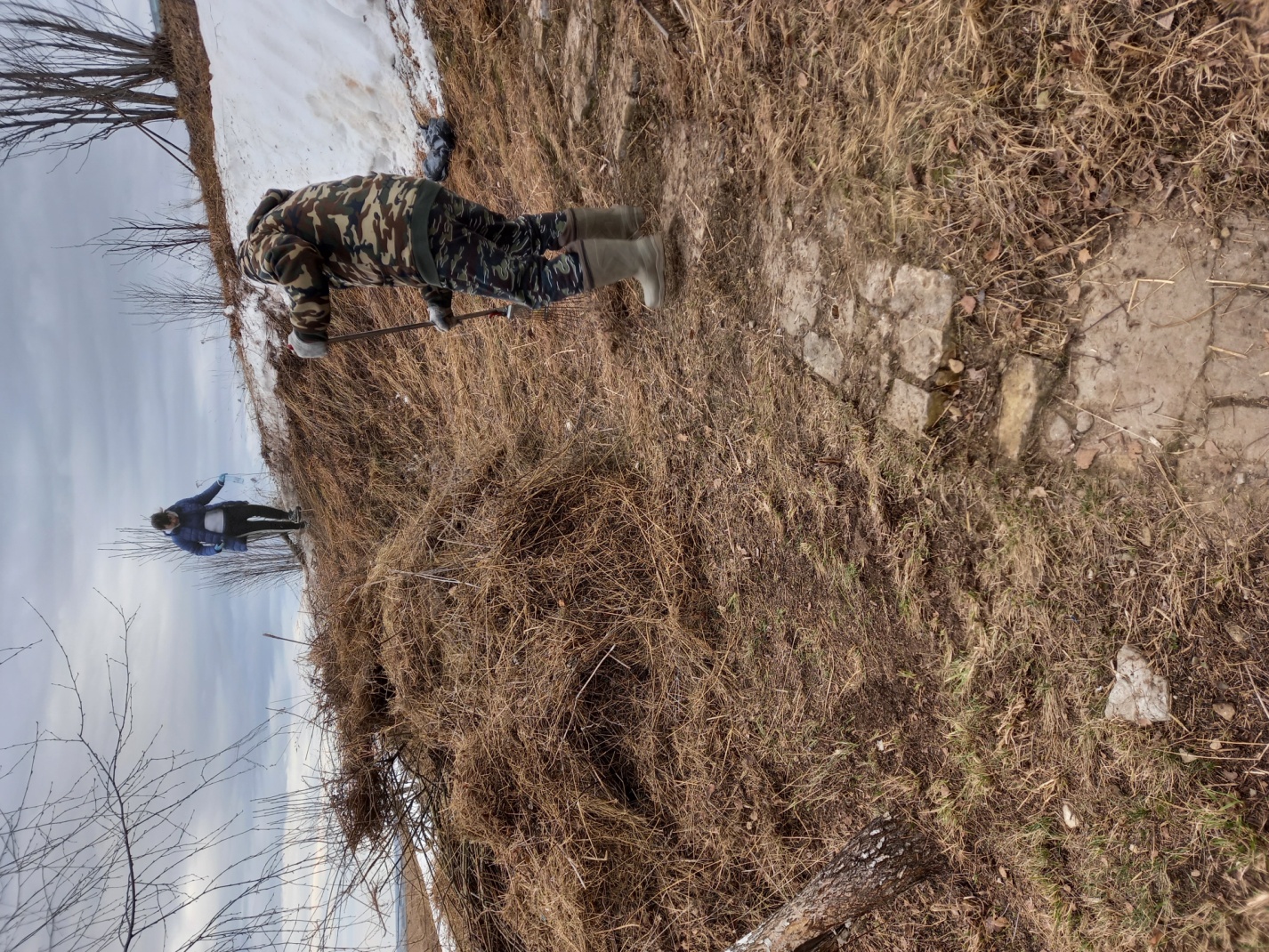 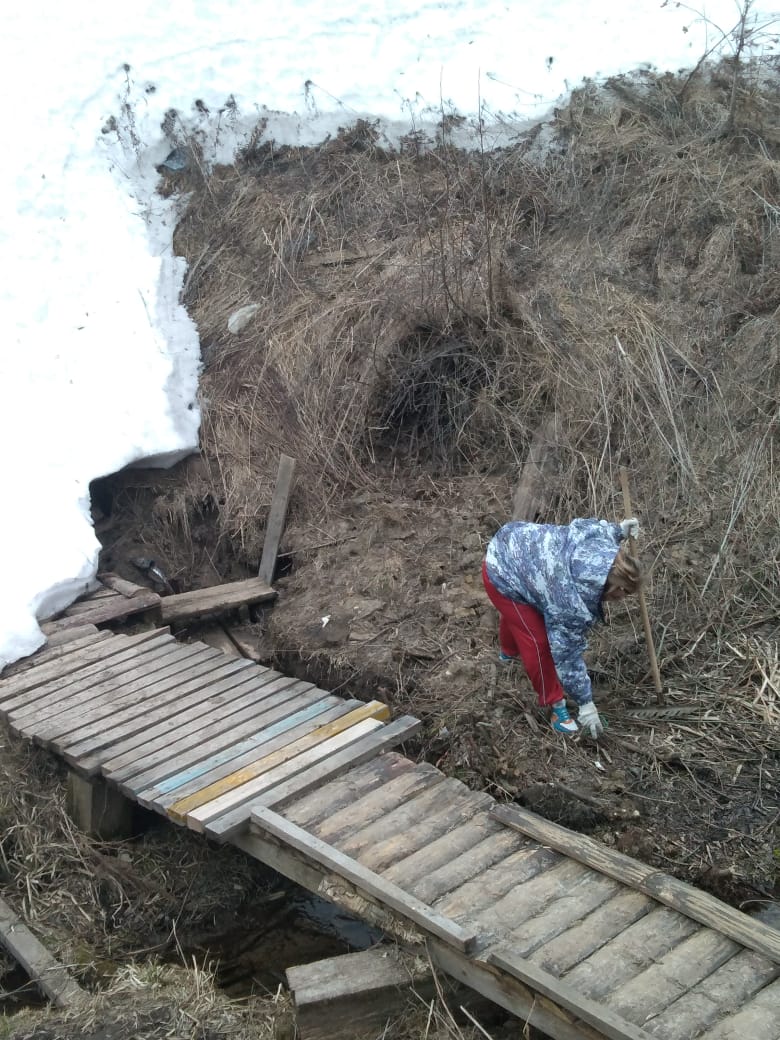 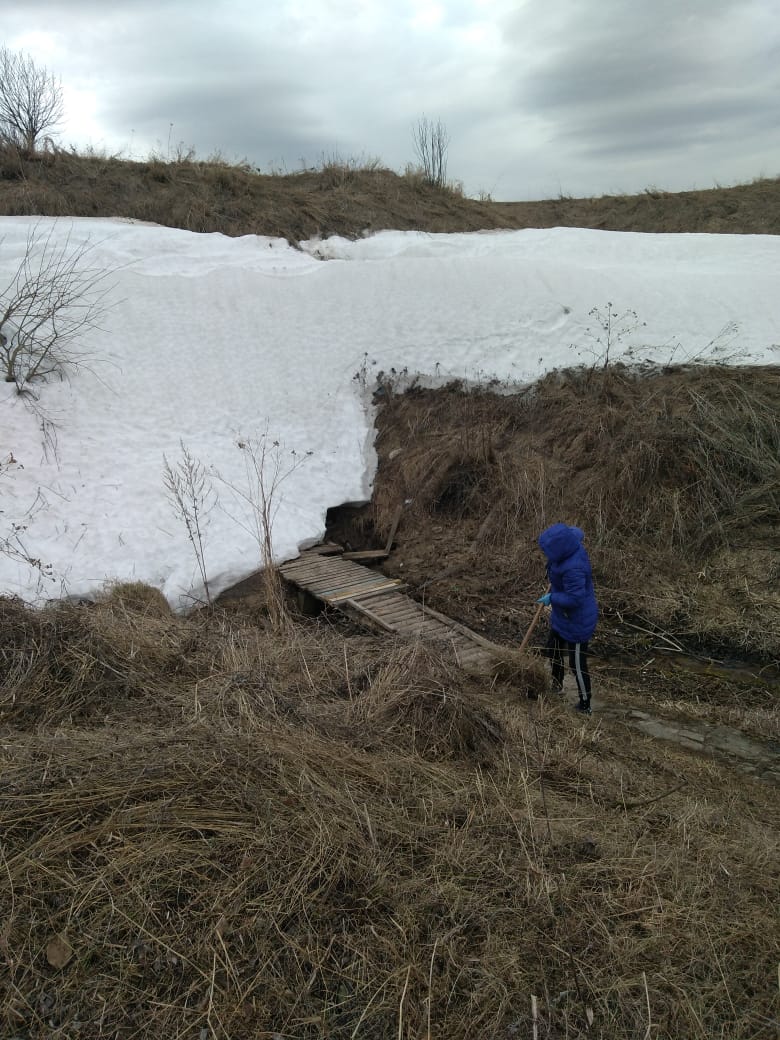 